Оформление статей УДК:НАЗВАНИЕ СТАТЬИА.А. Автор 1,а, должность, В.А Автор 2,б, должность1 Организация, адрес, город, страна2 Организация, адрес, город, странаE-mail: а mail@gmail.ru, b mail@rambler.ruПолучено число.месяц.год.Краткая аннотация.Ключевые слова: <…>.Title A. A. Author 1, A. A. Author 21  Organization, address2  Organization, addressAbstract. - <…>Keywords: <…>Citation: <…>.Работа выполнена при поддержке….ВведениеРазделыВывод/ЗаключениеСписок литературыОформление списка литературы в соответствии с ГОСТ Р 7.0.5-2008УДК: 519.8ПОСТРОЕНИЕ БЕЗ ЗНАНИЙ ГРУППОЙ ЭКСПЕРТОВИ. И. Иванов 1,a, П.П. Петров 2,b1 Московский государственный университет,141700, г. Москва, ул. Университетская, 9, Россия2 Московский государственный университет,141700, г. Москва, ул. Университетская, 9, РоссияE-mail: а mail@gmail.ru, b mail@rambler.ruПолучено 22 апреля 2010 г.Рассматриваются вопросы построения баз экспертных знаний для создания прикладных консультационных и обучающих систем в медицине.Ключевые слова: теория принятия решений, экспертная база знанийConstruction of knowledge bases by a group of expertsI. I. Ivanov 1, P.P. Petrov 21 Moscow State Institute University, 9 University street, Moscow, 141700, Russia2 Moscow State Institute University, 9 University street, Moscow, 141700, RussiaAbstract. — Questions of construction of expert knowledge bases for creation of applied consulting and trainingsystems in medicine are considered.Keywords: theory of decision-making, expert knowledge baseCitation: Computer Research and Modeling, 2011, vol. 2, no. 1, pp. 3–5 (Russian).Введение Традиционно различаются два вида знания — декларативное и процедуральное. Декларативное знание представляет собой теории, факты, сведения. Оно может быть описано в книгах. Ярким примером декларативных знаний являются учебники <...>Формальная постановка задачи классификацииДля построения баз знаний используется хорошо зарекомендовавший себя подход эксперт-ной классификации [Ларичев и др., 1989], в рамках которого задача экспертной классификации предполагает определение множества критериев K = {K1, K2, . . . , KN}, по которым проводится оценка состояний объекта исследования. Критерии предполагаются независимыми. Для каждого критерия Kq считается определенным некоторое множество Sq = {k1q, k2q, . . . , kωqq} возможных оценок. <…>Теорема 1.  Текст.       Доказательство.  Текст доказательства теоремы.Теорема.  Текст.       Доказательство.Текст доказательства теоремы.Гипотеза 1.  Текст.Лемма 1.  Текст.Следствие 1.  Текст.Предложение 1.  Текст.Предположение 1.  Текст.Определение 1.  Текст.Замечание 1.  Текст.Комментарий 1.  Текст.Пример 1. Текст.Решение 1. Текст.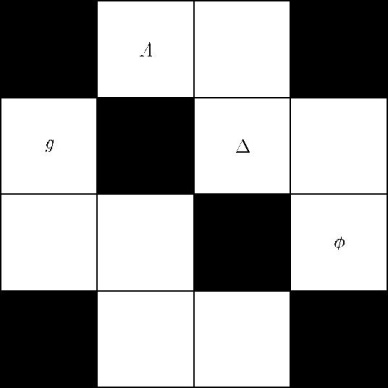 Рис. 1 - Подпись к рисункуТаблица 1. Пример таблицыПример выключенной формулыY = S1 × S2 × . . . × SN .Список литературыКочин Д. Ю., Подлипский О. К. О границах классов решений в задачах экспертной классификации // Некоторые проблемы фундаментальной и прикладной математики. Сборник научных трудов. — М., 2004. — С. 103–118.Ларичев О. И. Теория и методы принятия решений, а также Хроника событий в Волшебных Странах. — М.: Логос., 2000. — 296 с.Ларичев О. И., Мечитов А. И., Мошкович Е. М., Фуремс Е. М. Выявление экспертных знаний. — М.: Наука, 1989. — 128 c.Строка 1Колонка 2Колонка 3Строка 2Колонка 2Колонка 3